МИНИСТЕРСТВО ОБРАЗОВАНИЯ, НАУКИ И МОЛОДЕЖНОЙ ПОЛИТИКИ КРАСНОДАРСКОГО КРАЯ  Государственное автономное профессиональное образовательное учреждение Краснодарского края«НОВОРОССИЙСКИЙ КОЛЛЕДЖ СТРОИТЕЛЬСТВА И ЭКОНОМИКИ»(ГАПОУ КК «НКСЭ»)РАБОЧАЯ ПРОГРАММАучебной дисциплины ОП.04 «Основы экономики, менеджмента и маркетинга»для специальности 08.02.11 «Управление, эксплуатация и обслуживание многоквартирного дома»(базовая подготовка)2021 год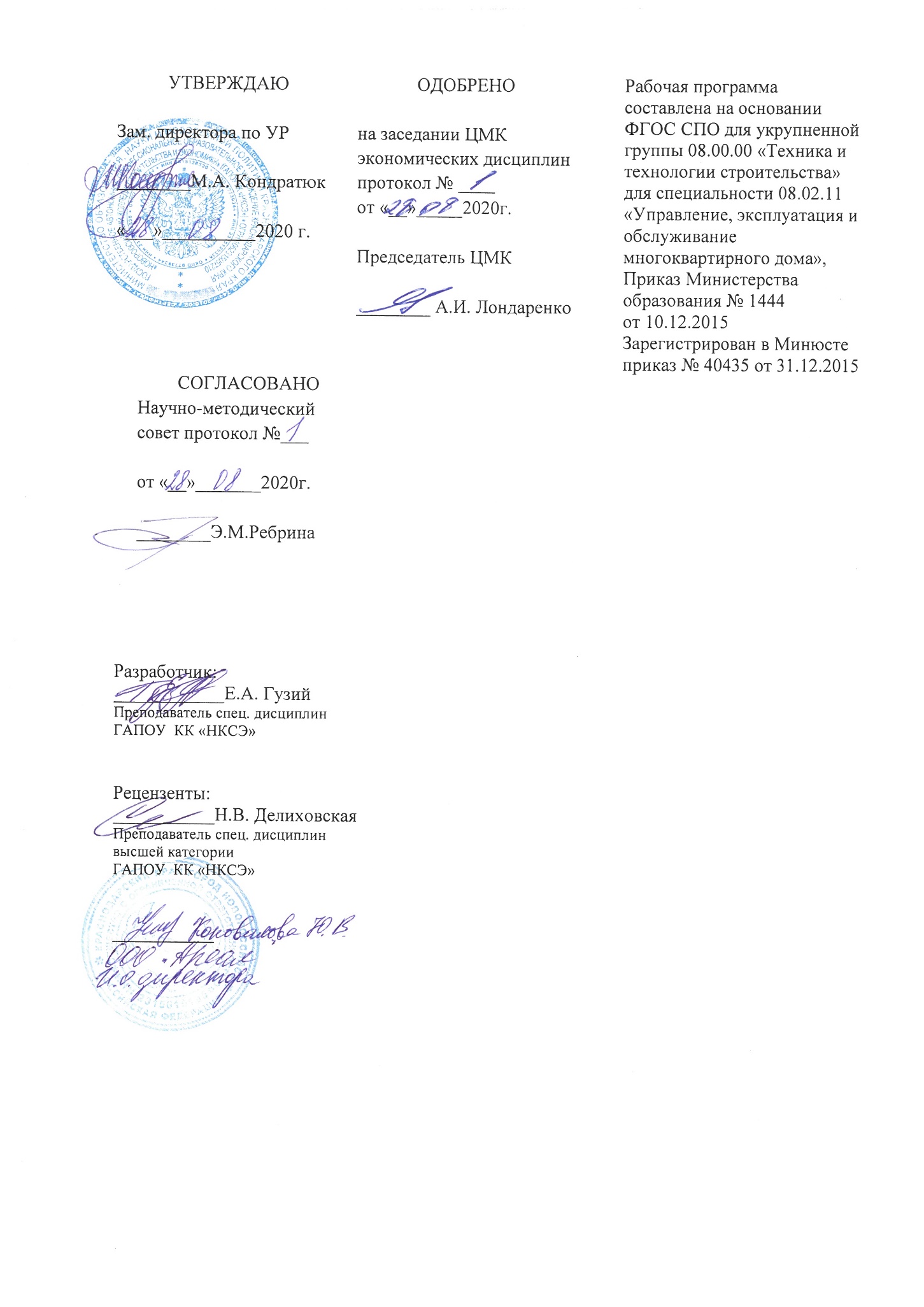 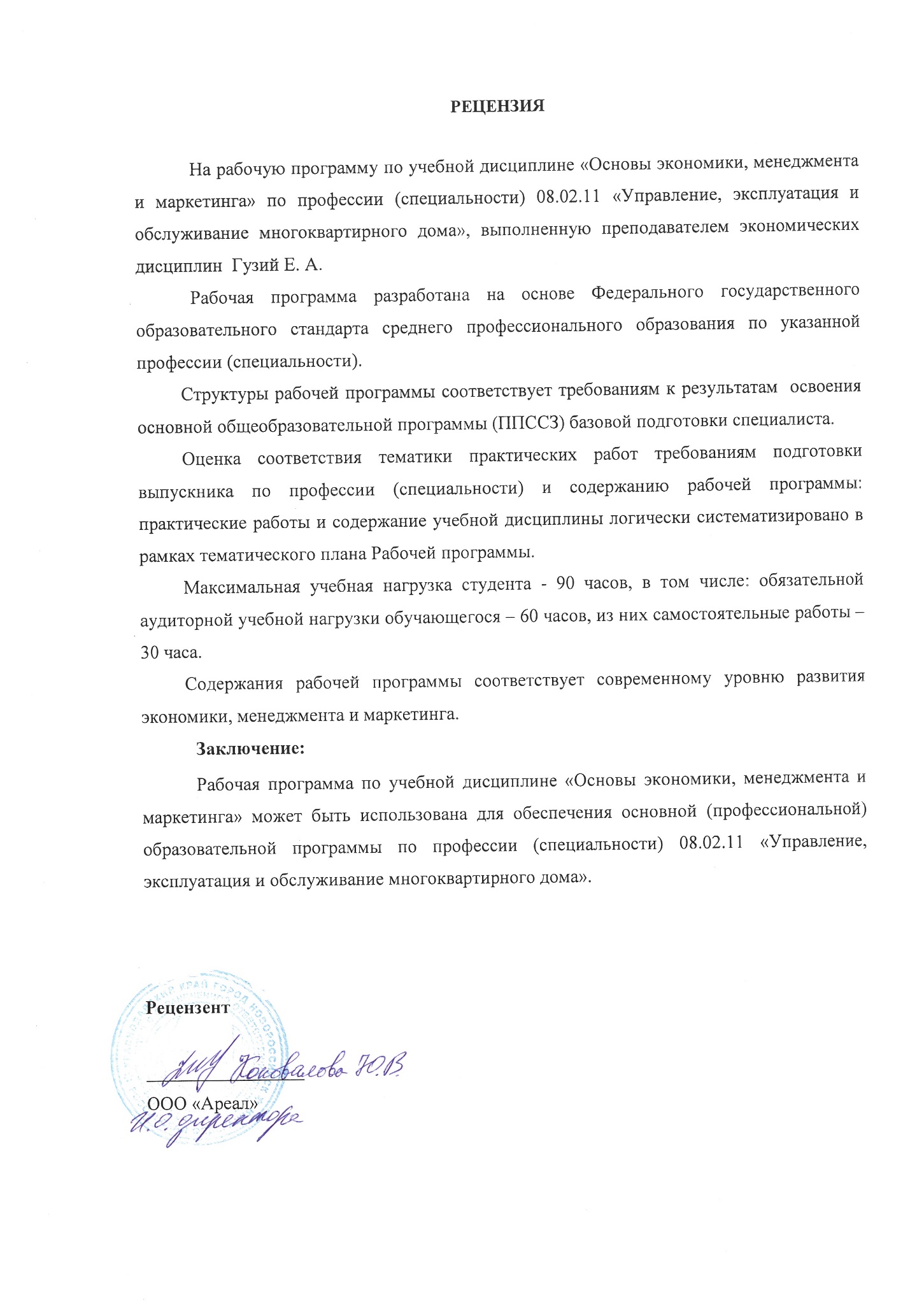 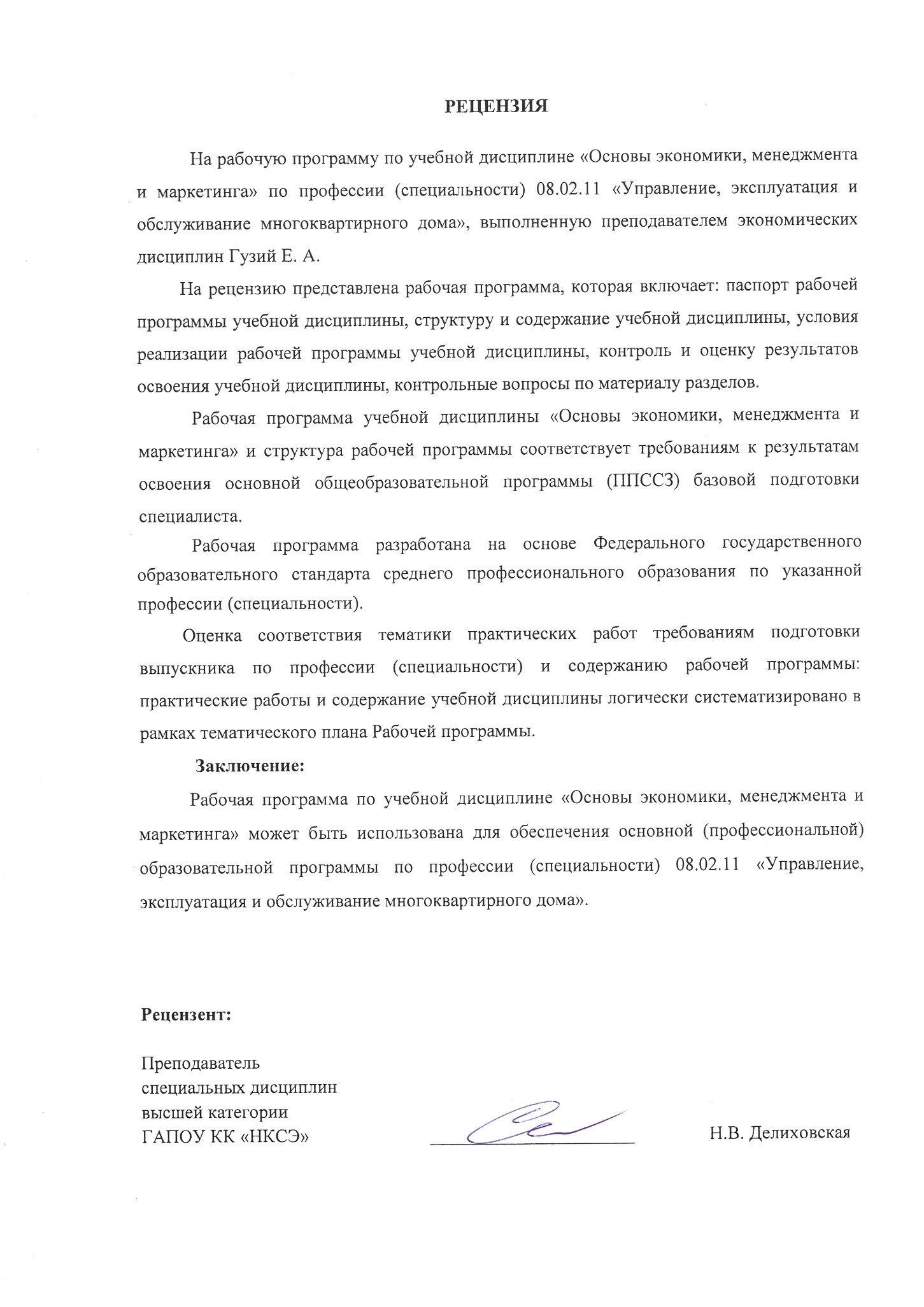 СОДЕРЖАНИЕ1. ПАСПОРТ рабочей ПРОГРАММЫ УЧЕБНОЙ ДИСЦИПЛИНЫ1.1. Область применения программы. Рабочая программа учебной дисциплины «Основы экономики, менеджмента и маркетинга»  является частью программы подготовки специалистов среднего звена в соответствии с ФГОС по специальности СПО 08.02.01 «Управление, эксплуатация и обслуживание многоквартирного дома».Рабочая программа учебной дисциплины может быть использована в дополнительном профессиональном образовании (курсы повышения квалификации и переподготовки), а также для всех форм получения образования: очной, очно-заочной (вечерней) и экстерната, для всех типов и видов образовательных учреждений, реализующих ППСЗ  СПО по специальности 08.02.01 «Управление, эксплуатация и обслуживание многоквартирного дома».1.2. Место учебной дисциплины в структуре основной профессиональной образовательной программы.Дисциплина «Основы экономики, менеджмента и маркетинга» входит в состав профессионального цикла общепрофессиональных дисциплин ОП.041.3. Цели и задачи дисциплины – требования к результатам освоения дисциплины.ОК 1. Понимать сущность и социальную значимость своей будущей профессии, проявлять к ней устойчивый интерес.ОК 2. Организовывать собственную деятельность, выбирать типовые методы и способы выполнения профессиональных задач, оценивать их эффективность и качество.ОК 3. Принимать решения в стандартных и нестандартных ситуациях нести за них ответственность.ОК 4. Осуществлять поиск и использование информации, необходимой для эффективного выполнения профессиональных задач, профессионального и личного развития.ОК 5. Использовать информационно-коммуникационные технологии в профессиональной деятельности.ОК 6. Работать в коллективе и команде, эффективно общаться с коллегами, руководством, потребителями.ОК 7. Брать на себя ответственность за работу членов команды (подчиненных), за результат выполнения заданий.ОК 8. Самостоятельно определять задачи профессионального и личностного развития, заниматься самообразованием, осознанно планировать повышение квалификации.ОК 9. Ориентироваться в условиях частой смены технологий в профессиональной деятельности.ОК 10. Обеспечивать безопасные условия труда в профессиональной деятельности. ПК 1.1. Использовать нормативные правовые, методические и инструктивные документы, регламентирующие деятельность по управлению многоквартирным домом.ПК 1.2. Организовывать рассмотрение на общем собрании собственников помещений в многоквартирном доме, собрании членов товарищества или кооператива вопросов, связанных с управлением многоквартирным домом и осуществлять контроль реализации принятых на них решений.ПК 1.3. Осуществлять прием-передачу, учет и хранение технической и иной документации на многоквартирный дом.ПК 1.4. Восстанавливать и актуализировать документы по результатам мониторинга технического состояния многоквартирного дома.ПК 1.5. Формировать базы данных о собственниках и нанимателях помещений в многоквартирном доме, а также о лицах, использующих общее имущество в многоквартирном доме на основании договоров.ПК 2.1. Вести техническую и иную документацию на многоквартирный дом.ПК 2.2. Проводить технические осмотры конструктивных элементов, инженерного оборудования и систем в многоквартирном доме.ПК 2.3. Подготавливать проектно-сметную документацию на выполнение услуг и работ по эксплуатации, обслуживанию и ремонту общего имущества многоквартирного дома.ПК 2.4. Обеспечивать оказание услуг и проведение работ по эксплуатации, обслуживанию и ремонту общего имущества многоквартирного дома.ПК 2.5. Проводить оперативный учет и контроль качества выполняемых услуг, работ по эксплуатации, обслуживанию и ремонту общего имущества многоквартирного дома и расхода материальных ресурсов.ПК 2.6. Организовывать и контролировать качество услуг по эксплуатации, обслуживанию и ремонту систем водоснабжения, водоотведения, отопления, внутридомового газового оборудования, электрооборудования, лифтового хозяйства, кондиционирования, вентиляции и дымоудаления, охранной и пожарной сигнализации, видеонаблюдения, управления отходами.ПК 2.7. Организовывать и контролировать проведение соответствующих аварийно-ремонтных и восстановительных работ.ПК 3.1. Организовывать проведение работ по благоустройству общего имущества многоквартирного дома и придомовой территории.ПК 3.2. Организовывать и обеспечивать контроль работ, связанных с соблюдением санитарного содержания общего имущества многоквартирного дома и придомовой территории.ПК 3.3. Организовывать и обеспечивать контроль работ, связанных с обеспечением благоприятных и безопасных условий проживания граждан в многоквартирном доме;ПК 3.4. Вести учетно-отчетную документацию.В результате освоения учебной дисциплины обучающийся должен уметь:– рассчитывать основные технико-экономические показатели деятельности организации;– применять в профессиональной деятельности приемы делового и управленческого общения;– применять знания менеджмента в профессиональной деятельности;– анализировать ситуацию на рынке товаров и услуг.знать:– основные положения экономической теории;– принципы рыночной экономики;– современное состояние и перспективы развития отрасли;– роль и организацию хозяйствующих субъектов в рыночной экономике;– механизмы ценообразования на продукцию (услуги);– формы оплаты труда;– стили управления, виды коммуникации;– принципы делового общения в коллективе;– управленческий цикл;– особенности менеджмента в области управления и сервиса многоквартирного дома;– сущность, цели, основные принципы и функции маркетинга, его связь с менеджментом;– формы адаптации производства и сбыта к рыночной ситуации.1.4. Рекомендуемое количество часов на освоение программы дисциплины.Максимальной учебной нагрузки студента - 90 часов, в том числе: обязательной аудиторной учебной нагрузки обучающегося  - 60 часа, самостоятельной работы обучающегося - 30 часов.2. СТРУКТУРА И СОДЕРЖАНИЕ УЧЕБНОЙ ДИСЦИПЛИНЫ2.1. Объем учебной дисциплины и виды учебной работы.2.2. Тематический план и содержание учебной дисциплины «Основы экономики, менеджмента и маркетинга».Для характеристики уровня освоения учебного материала используются следующие обозначения:1. – ознакомительный (узнавание ранее изученных объектов, свойств); 2. – репродуктивный (выполнение деятельности по образцу, инструкции или под руководством)3. – продуктивный (планирование и самостоятельное выполнение деятельности, решение проблемных задач)3. условия реализации РАБОЧЕЙ программы дисциплины3.1. Требования к минимальному материально-техническому обеспечению.Реализация учебной дисциплины требует наличия учебных кабинетов экономических дисциплин.Оборудование учебного кабинета:- посадочные места по количеству обучающихся- рабочее место преподавателя- комплект учебно-наглядных пособий- мел, доска3.2. Информационное обеспечение обучения.Перечень рекомендуемых учебных изданий, Интернет-ресурсов, дополнительной литературы.Основные источники :Братухина О.А. Основы экономики. С практикумом : Учебное пособие. - М. : КНОРУС, 2018. - 322 с. - (Среднее профессиональное образование). - ISBN 978-5-406-04522-0 Рекомендовано УМО СПО. Гомола А.И., Кириллов В.Е. Экономика для профессий и специальностей социально-экономического профиля. Методические рекомендации: метод. пособие для преподавателей сред. проф. образования. - М., 2018.Грибов В.Д. Менеджмент: учебное пособие. – Москва, КНОРУС, 2021 г.Грибов В.Д. Экономика организации(предприятия) : Учебник / 11-е изд., перераб. - М. : КНОРУС, 2019. - 408 с. - (Среднее профессиональное образование). - ISBN 978-5-406-06893-9 Казначевская Г.Б.: учебник. – Москва: КНОРУС, 2021 г.Конституция Российской Федерации (с поправками) // СЗ РФ.Липсиц И.В. Экономика : Учебник. - М. : КНОРУС, 2019. - 278 с. - (Среднее профессиональное образование). - ISBN 978-5-406-06978-3 Рекомендовано Экспертным советом УМО в системе СПО. Дополнительные источники:Алексунин В.А. Маркетинг. Учебник., М.: Издательско-торговая корпорация «Дашков и К», 2008 г.Алиев Х.М. Метод «Ключ» от комнаты страха твоего мозга. Заставь стресс работать на себя. Москва, Издательство АСТ, 2021 г.Д.Карнеги. Как выработать уверенность в себе и влиять на людей, выступая публично. Как завоевать друзей и оказывать влияние на людей. Минск, Попурри, 2012 г.Камаев В. Д. Экономическая теория: краткий курс: учебник. - 7-е изд., стер. - М.,2014.Корсакова М.М. Менеджер трансформации. Полное практическое руководство по диагностике и развитию компании. Москва: Издательство АСТ, 2019 г.Лебедева О.А. Маркетинговые исследования рынка: учебник: ИД «Форум», ИНФРА-М., 2009 гЛогунов Станислав. Лидер на катке: кА быть настоящим руководителем. Москва.: Эксмо, 2021 г.Маслова Т.Д. Маркетинг. – СПб.: Питер, 2007Фридман Александр. Делегирование: результат руками сотрудников. Технология регулярного менеджмента. М.: ООО «Издательство «Добрая книга», 2020 г.Хейнрикс Джей. Убеди меня, если можешь. Москва: Эксмо, 2019 г.               Интернет-ресурсыwww. aup. ru (Административно-управленческий портал).www. economicus. ru (Проект института «Экономическая школа»).www. informika. ru (Государственное научное предприятие для продвижения новых информационных технологий в сферах образования и науки России).www. economictheory. narod. ru (Экономическая теория On-Line, книги, статьи).www. ecsocman. edu. ru (Федеральный образовательный портал «Экономика, социология,менеджмент»).4. Контроль и оценка результатов освоения ДисциплиныКонтроль и оценка результатов освоения дисциплины осуществляется преподавателем в процессе проведения практических занятий, тестирования, а также выполнения обучающимися индивидуальных заданий, проектов, исследований.5. КОНТРОЛЬНЫЕ ВОПРОСЫ ПО МАТЕРИАЛУ РАЗДЕЛОВ (ТЕМ)История возникновения экономической теории. Блага и потребности. Ограниченность ресурсов. Факторы производства. Типы экономических систем Понятие и сущность предпринимательской деятельности. Классификация предприятий. Коммерческие и некоммерческие организации. Создание, реорганизация, ликвидация и банкротство организацийСпрос и предложение. Закон спроса и предложения. Рынок. Условия возникновения рынка. Формирование рыночных цен. Ценообразование. Конкуренция. Налогообложение. Рынок трудаДеньги. Банковская система. Инфляция и ее влияние на экономику страны. Безработица и методы ее сокращения. Роль государства в экономике. Международная торговля и валютный рынок. Экономический рост и экономические кризисы Понятие заработной платы и принципы ее организации. Системы оплаты труда. Фонд оплаты труда и его структура. Основные виды и формы оплаты труда. Трудовой договор и контрактная система найма.Себестоимость и ее калькуляция. Доход, прибыль и рентабельность организации. Ценовая политика предприятия. Внутрифирменное планирование и предпринимательство. Бизнес-планПонятие и цели менеджмента.Функции менеджмента.Этапы развития менеджмента.Принципы менеджмента.Характерные черты современного менеджмента.Зарубежный подход к проблеме управления.Управленческое решение. Виды решений.Требования, предъявляемые к принятию решений.Методика принятий решений.Информация и коммуникация.Коммуникация и эффективность управления.Понятие организации. Характеристика признаков организации.Этапы жизненного цикла организации.Внешняя и внутренняя среда организации.Характеристика внешней среды организации.Характеристика внутренней среды организации. Подсистема организации.Система методов управления.Планирование. Виды планов.Функции планирования и методы реализации.Особенности планирования в условиях рыночной экономики.Контроль: этапы, виды и правила контроля.Причины контроля.Условия эффективности контроля.Структура управления организации.Принципы построения организационной структуры управления.Основные виды организационных структур.Требования, предъявляемые к организационной структуре.Роль выбора структуры управления в эффективности организации хозяйственной деятельности.Мотив и мотивация: критерии мотивации.Теории ожидания мотивации.Теории процесса мотивации.Выработка мотивационной политики в организации.Особенности мотивации труда в России.Самоменеджмент. Его формы.Правила проведения деловых переговоров.Правила и методы общения.Правила общения по телефону.Организации проведения совещаний и переговоров.Основные типы собеседников.Управленческое общение: формы, основные законы.Организация взаимоотношений с сотрудниками.Подходы к управлению.Стили управления.Формальные и неформальные группы.Поведенческий подход.Критерии качества и эффективности управления.Система информационного обеспечения управления.Направления и развитие современного менеджмента.Адаптивное руководство.Основы маркетингаПАСПОРТ рабочей ПРОГРАММЫ УЧЕБНОЙ ДИСЦИПЛИНЫ4СТРУКТУРА и содержание УЧЕБНОЙ ДИСЦИПЛИНЫ7условия реализации рабочей программы учебной дисциплины11Контроль и оценка результатов Освоения учебной дисциплины12КОНТРОЛЬНЫЕ ВОПРОСЫ ПО МАТЕРИАЛУ РАЗДЕЛОВ (ТЕМ)13Вид учебной работыКоличество часов Максимальная учебная нагрузка (всего)90Обязательная аудиторная учебная нагрузка (всего) 60в том числе:        практические работы-        контрольные работы-Самостоятельная работа обучающегося (всего)в том числе самостоятельная работа обучающегося:30выполнение индивидуальных проектовИтоговая аттестация в форме экзамена.Итоговая аттестация в форме экзамена.Наименование разделов и темСодержание учебного материала, лабораторные и практические работы, самостоятельная работа обучающихсяОбъем часовУровень освоения12 34Раздел 1. Основы экономики30Тема 1.1. Введение в экономикуИстория возникновения экономической теории. Блага и потребности. Ограниченность ресурсов. Факторы производства. Бережливое производство. Типы экономических систем.21Тема 1.2. Основные формы хозяйственной деятельностиПонятие и сущность предпринимательской деятельности. Классификация предприятий. Коммерческие и некоммерческие организации. Создание, реорганизация, ликвидация и банкротство организаций21Тема 1.2. Основные формы хозяйственной деятельностиСамостоятельная работа.  Изучение и конспектирование дополнительного материала по названной теме, подготовка докладов, сообщений.2Тема 1.3. МикроэкономикаСпрос и предложение. Закон спроса и предложения. Рынок. Условия возникновения рынка. Формирование рыночных цен. Ценообразование. Конкуренция. Налогообложение. Рынок труда43Тема 1.3. МикроэкономикаСамостоятельная работа. Изучение и конспектирование дополнительного материала по названной теме, подготовка докладов, сообщений.2Тема 1.4. МакроэкономикаДеньги. Банковская система. Инфляция и ее влияние на экономику страны. Безработица и методы ее сокращения. Роль государства в экономике. Международная торговля и валютный рынок. Экономический рост и экономические кризисы42Тема 1.4. МакроэкономикаСамостоятельная работа. Изучение и конспектирование дополнительного материала по названной теме, подготовка докладов, сообщений.2Тема 1.5. Организация заработной платыПонятие заработной платы и принципы ее организации. Системы оплаты труда. Фонд оплаты труда и его структура. Основные виды и формы оплаты труда. Трудовой договор и контрактная система найма.43Тема 1.5. Организация заработной платыСамостоятельная работа. Решение задач по названной теме2Тема 1.6. Основные технико-экономические показатели деятельности организацииСебестоимость и ее калькуляция. Доход, прибыль и рентабельность организации. Ценовая политика предприятия. Внутрифирменное планирование и предпринимательство. Бизнес-план43Тема 1.6. Основные технико-экономические показатели деятельности организацииСамостоятельная работа. Решение  задач по названной теме2Раздел 2. Основы менеджмента 30Тема 2.1. Современный менеджмент: сущность и характерные черты Понятие «управление». Управление в командной и рыночной экономике. Менеджмент. Роль менеджмента и его задачи. Менеджмент как наука. Менеджер, его место и роль в организации. Типы и виды менеджмента.41Тема 2.1. Современный менеджмент: сущность и характерные черты Самостоятельная работа.  Изучение и конспектирование дополнительного материала по названной теме, подготовка докладов, сообщений.2Тема 2.2.   Страницы истории менеджментаЗарождение менеджмента. Школа научного управления. Административное управление. Школа человеческих отношений. Другие направления и подходы. Современная система взглядов на менеджмент42Тема 2.2.   Страницы истории менеджментаСамостоятельная работа.  Изучение и конспектирование дополнительного материала по названной теме, подготовка докладов, сообщений.2Тема 2.3.   Организация и ее средаВнутренняя среда организации: цели, структура, задачи, технологии, люди. Внешняя среда и ее воздействие на организацию.22Тема 2.4. Основные функции менеджментаЦикл менеджмента. Планирование. Сущность и виды планирования. Организация. Делегирование полномочий. Мотивация. Теории мотивации. Контроль. Сущность, виды и этапы контроля.43Тема 2.4. Основные функции менеджментаСамостоятельная работа.  Изучение и конспектирование дополнительного материала по названной теме, подготовка докладов, сообщений.2Тема 2.5. Принятие решений.Виды и процесс принятия решения. Эффективность решения. Принципы принятия решения.21Тема 2.6. Руководство организацией как социальной системойНеформальные группы и управление ими. Лидерство, руководство и власть. Стиль руководства. Природа конфликта в организации. Стресс2Тема 2.6. Руководство организацией как социальной системойСамостоятельная работа.  Изучение и конспектирование дополнительного материала по названной теме, подготовка докладов, сообщений.2Тема 2.7. Деловое общениеКоммуникации, как связующие процессы управления. Виды коммуникации.Принципы делового общения в коллективе. Деловой этикет.2Тема 2.7. Деловое общениеСамостоятельная работа.  Изучение и конспектирование дополнительного материала по названной теме, подготовка докладов, сообщений.2Раздел 3. Основы маркетинга30Тема 3.1. Маркетинг как система, его сущность, концепции и принципыЦели, задачи и функции маркетинга, его связь с менеджментом. Основные базовые категории маркетинга. Типы маркетинга. Комплекс маркетинга. Концепции управления маркетингом. Принципы и методы маркетинга. История развития.41Тема 3.1. Маркетинг как система, его сущность, концепции и принципыСамостоятельная работа.  Изучение и конспектирование дополнительного материала по названной теме, подготовка докладов, сообщений.2Тема 3.2. Планирование, стратегия и тактика маркетингаАнализ рыночных отношений. Маркетинговые исследования. Маркетинговая информация. Среда маркетинга: микросреда и макросреда. Розничный и оптовый рынок.43Тема 3.2. Планирование, стратегия и тактика маркетингаСамостоятельная работа.  Изучение и конспектирование дополнительного материала по названной теме, подготовка докладов, сообщений.2Тема 3.3. Исследование и разработка целевых сегментов рынкаИсследование рынка. Изучение спроса. Сегментация рынка. Отбор целевых сегментов Позиционирование товара на рынке22Тема 3.3. Исследование и разработка целевых сегментов рынкаСамостоятельная работа.  Изучение и конспектирование дополнительного материала по названной теме, подготовка докладов, сообщений.2Тема 3.4. Маркетинговые операции.Разработка и классификация товаров. Жизненный цикл товаров. Ценообразование и ценовое регулирование. Коммуникационная политика4Тема 3.4. Маркетинговые операции.Самостоятельная работа.  Изучение и конспектирование дополнительного материала по названной теме, подготовка докладов, сообщений.2Тема 3.5. Сбытовая политикаОсновные понятия: сбыт, распределение, распределение товаров, сбытовая политика. Цели, задачи и основные направления сбытовой политики. Виды сбыта. Средства сбыта: каналы распространения, распределения, их виды, ширина, функции, уровни, их возможности. Критерии выбора каналов сбыта. Система сбыта.43Тема 3.6. Организация рекламной деятельностиРекламная деятельность. Виды рекламы. Основные средства рекламы22Тема 3.6. Организация рекламной деятельностиСамостоятельная работа.  Изучение и конспектирование дополнительного материала по названной теме, подготовка докладов, сообщений.2Результаты обучения(освоенные умения, усвоенные знания)Формы и методы контроля и оценки результатов обученияуметь:– рассчитывать основные технико-экономические показатели деятельности организации;– применять в профессиональной деятельности приемы делового и управленческого общения;– применять знания менеджмента в профессиональной деятельности;– анализировать ситуацию на рынке товаров и услуг.знать:– основные положения экономической теории;– принципы рыночной экономики;– современное состояние и перспективы развития отрасли;– роль и организацию хозяйствующих субъектов в рыночной экономике;– механизмы ценообразования на продукцию (услуги);– формы оплаты труда;– стили управления, виды коммуникации;– принципы делового общения в коллективе;– управленческий цикл;– особенности менеджмента в области управления и сервиса многоквартирного дома;– сущность, цели, основные принципы и функции маркетинга, его связь с менеджментом;– формы адаптации производства и сбыта к рыночной ситуации.Оценка выполнения внеаудиторной самостоятельной работы.Тестирование. Решение ситуационных задач.Экзамен